Förbundets verksamhetsidé  Förbundet är en ideell förening med syftet att verka för islandshästens användning inom hästsporten och för fritidsändamål, samt därtill anknuten verksamhet även som att inom och utom riket vara dess företrädare. Förbundet skall verka för att lämplig renrasigt hästmaterial utvecklas och utbildas inom Sverige för att möjliggöra att verksamhet inom tävling, utbildning och fritidsridning upprätthålls. Förbundet skall i sin verksamhet följa FEIF´s (international Federation of Icelandic Horse Associations) och FITE (International Equestrian Tourism Organisation) fastställda normer och regler samt att samla alla vänner av islandshästen kring sådana gemensamma uppgifter som främjar dessa syften. Förbundet skall dessutom bedriva barn- och ungdomsverksamhet för att främja samma intressen. Förbundets verksamhet 
SIF skall i sin verksamhet främja all användning av islandshästen för idrotts och rekreationsändamål. Förbundet skall verka för god utbildning i islandshästens användning inom ridsporten samt god hästkännedom. SIF skall värna om allemansrätten och allas rätt att under ansvar vistas i naturen. Friluftsliv med häst skall uppmuntras. SIF ansvarar för utbildningen av domare och instruktörer, arrangerandet av mästerskap samt för register över tävlingsresultat. SIF ansvarar för informationsmaterial, kontakt med massmedia, samordning av uppvisningar av riksbetydelse samt materialförvaltning. SIF bedriver sin idrottsliga verksamhet i enlighet med Idrottsrörelsens verksamhetsidé och vision, 
(1 kap RF:s stadgar) SIF följer idrottens värdegrunder om: 
- Glädje och gemenskap 
- Demokrati och delaktighet
- Allas rätt att vara med
- Rent spel
Styrelsens Verksamhet Inledning 
2016 har också det varit ett intensivt år i SIF, dock inte lika intensivt som 2015. Styrelsen och kansliet har fortsatt att arbeta med och införa de förändringar för förbundet som påbörjades under 2015. I centrum för detta arbete har varit de stora förändringar som genomförts på kansliet under året. Förutom att vi helt har bytt personal och ändrat deras arbetsuppgifter så har vi bytt många av våra IT-system och program för driften av verksamheten. Riksmötet 2016 kunde inte välja någon controller till styrelsen och gav istället styrelsen mandatet och uppdraget att tillsätta en controller. Den 18/4 valde styrelsen in Henrik Moe som controller. Styrelsen har minskat ned på antalet möten jämfört med förra året och har under 2016 haft 17 möten varav 7 har varit fysiska och resterande 10 telefonmöten.

Styrelsemedlemmarna har även representerat på alla tre SM, NM, mässorna på Sweden International Horse show och Eurohorse och vid möten med HRR (Hästnäringens Representationsråd), HNS (Hästnäringens Nationella Stiftelse) Svenskt Friluftsliv, LRF (Lantmännens Riksförbund) och Näringsdepartementets Hästgrupp.

Kansli 
Stora strukturella förändringar har genomförts på SIF:s kansli under 2016. Kansliet finns fortfarande kvar på Ridsportens Hus i Strömsholm utanför Västerås men förändringar har skett på personalsidan. Kansliets funktion har förändrats från att främst ansvara för förvaltande uppgifter till att arbeta mer operativt. I och med detta anställdes en förbundskoordinator Annika Stalfelt i juli och en marknaskommunikatör, Åsa Söderberg, i oktober. En utfasning av tidigare kanslipersonal har skett under året.Data- och telefonsystem har bytts ut och ersatts av webbaserade funktioner som gör kansliarbetet mer flexibelt. Ett nytt externt ekonomiredovisningssystem infördes vid årsskiftet och kommer att implementeras under 2017. Kansliets personal har under senare delen av året medverkat vid SM i Norrköping, höstmöte och på Stockholm Horse show på Friends för att visa upp förbundets verksamhet. De har också representerat SIF vid Hyn konferens, LRF:s Hästdelegation och Hästråd, i Näringsdepartementets branschråd för häst och vid Svenskt Friluftslivs, SvF, ordförande möte. Kanslipersonal har i större utsträckning än tidigare deltagit i styrelse och sektionsmöten.Det utvecklingsarbete som drivits under hösten har inriktats mot bildandet av distrikt, hemsidesutveckling och IOL systemets sjösättning i organisationen. Bytet av redovisningssystem har inneburit en del extra arbete för kansliet.Under året har kansliet haft många kontakter med förtroendevalda från lokalföreningarna, enskilda medlemmar, nybörjare på Islandshäst området och sektionsföreträdare per mail, telefon eller i sociala medier, Sociala Medier. Detta ger en god inblick i Islandshäst Sverige som ter sig fullt av intresserade, engagerade och nyfikna SIF medlemmar.Samverkan mellan SIF och SIF Avel Ett gemensamt möte har genomförts under året i samband med Höstmötet i Västerås. 
Samverkan och samarbete med ett gemensamt informations tält på SM i Norrköping. 
Samverkan runt Stockholm Horse Show på Friends Arena. 
En gemensam strategigrupp har bildats med medlemmar från båda styrelserna. 
Samverkan och samarbete med genomförandet av Höstmötet i Västerås. 
Samverkan runt projektet Horses of Iceland. 
Samverkan Word Fengur då SIFAvel bekostar anslutningen till SIF medlemmar. Samverkan mellan SIF och SvRF
Arbetet genomfört av samverkansgruppen SIF-SvRF
Det nuvarande samverkansavtalet, som undertecknades i början av mars 2016, gäller fram till 20170531. I avtalet finns en skrivning om hur bägge förbunden ska arbeta under perioden för att hitta potentiella samverkansområden. Detta har hanterats i en Samverkansgrupp med representanter från båda förbunden. Samverkansgruppen identifierade tre aktiviteter. En sammanfattning av arbetet redogörs här nedan. - SIF kallar till möte med RF för att diskutera de oklarheter kring innebörden av samverkansavtalet som behövde redas ut. Frågor som bara RF kunde besvara. Det mötet genomfördes 18 mars 2016. SIF träffade då RFs GS samt chefsjurist. Där blev det fullständigt klarlagt från RF att SIF inte hade någon som helst möjlighet att söka centralt stöd utifrån det samverkansavtal som SIF hade, som godkänts av RF. SvRF kunde inte heller via samverkansavtalet tillgodoräkna sig SIFs medlemmar eller aktiviteter och följaktligen inte utöka sina möjligheter till centralt stöd med mindre än att SIFs medlemmar var direkt anslutna till SvRF. Detta gällde även Idrottslyftet, förutom den del som går via RFs distrikt. Mallen som RF hade använt för samverkansavtalet mellan SIF och SvRF var gammal och innehöll inaktuella skrivningar om SIFs möjligheter till centralt stöd och var därför missvisande.– SIF identifierar de vanligast förekommande frågeställningarna hos sina medlemmar vad avser innebörden av samverkansavtalet. Svaren kommunicerades med SIFs medlemmar via SIFs tidning Islandshästen. - Möte mellan SIF styrelse/ sektionsordföranden och SvRFs ledningsgrupp. Syftet med mötet var att diskutera gemensamma samverkansområden och utforma konkreta aktiviteter. Vid mötet konstaterades att det finns flera potentiella samverkansområden inom Utbildning och Ungdom som skulle kunna fungera redan idag. SIF har möjligheter att använda sig av en rad olika utbildningar inom Hästsportens Folkhögskola. De största möjligheterna till samverkan finns utan tvekan inom område Ungdom, både genom ULK (ungdomsledarkurs) och genom olika fortbildningar. Detta i sig kräver inget formaliserat samverkansavtal. Dock finns det svårigheter med samverkan inom dessa områden då SvRF bedriver sin verksamhet på lokal och distriktsnivå medan SIF bedriver sin verksamhet på nationell nivå. Slutsatser från samarbetsgruppens arbete
Samverkansavtalet inleddes olyckligtvis med otydlig information avseende möjlighet till centralt stöd.Sedan RIM 2015 har samarbetet och samverkan mellan förbunden skett enligt de gemensamma planerna med regelbundna kontakter och i gott samförstånd. Båda förbunden har genomfört den analys av potentiella samverkansområden som ålades dem i samverkansavtalet och funnit att de två områden som är möjliga att samverka kring, ungdom och utbildning, kan vi samarbeta om oavsett hur vi organiseras. SIF har 7 000 medlemmar och SvRF har ca 150 000 medlemmar. Samverkan är ytterst svår att bedriva i dagsläget då vi som är ett mindre förbund ska bidra med främst ideella resurser och ett större förbund som SvRF har tjänstemän att tillgå. Synergieffekterna som är identifierade är små i förhållande till den ansträngning som krävs för samarbetet när det behöver ske på så ojämlika villkor. SIF har bara möjlighet till centrala stöd via SvRF om SIFs föreningar ansluts till SvRF. Om så skulle ske innebär det att SIF måste ålägga våra medlemmar att ha dubbla medlemskap och avgifter eller lämna över all vår verksamhet till SvRF. 
Frågan har diskuterats om SIFs styrelse skulle kunna vara en kommitté under SvRFs förbundsstyrelse. Frågan besvaras under punkterna 14 och 15 i SIFs ansökan till RF. Dessutom skulle detta innebära att Svenska Islandshästförbundet skulle upplösas på central nivå efter 40 år som ett välmående och livskraftigt förbund, vilket det inte finns något stöd för hos våra medlemmar.  
Vad innebär det att ha ett samverkansavtal med ett SF?
Vi har haft nuvarande samverkansavtal i två år. Vi kan nu efter mycket arbete konstatera att RFs system inte är förberett för att ha ett så stort förbund som SIF som ett samverkansförbund med ett SF. Under den här perioden har det undan för undan blivit klarlagt vad samverkansavtalet egentligen har möjliggjort för SIF. Det har ibland tagit upp emot ett år för RF att reda ut vad vi har eller inte har tillgång till. Genom samverkansavtalet har SIF tillgång till:
LOK-stöd för lokalföreningarna
Idrottslyftet från länsidrottsförbunden för lokalföreningarna
SISU-stöd för föreningarna och förbundet
Medlemssystemet för föreningarna och förbundet i IOL, besked i april 2016.
Hemsida för förbundet och lokalföreningarna i IOL, besked i april 2016.
RF medaljer till sport SM
Delta på SM veckan i NorrköpingSIF har inte tillgång till:
Ordinarie SF stöd - del av statsanslaget  
Idrottslyftet för föreningarna från SF
Landslagsstöd – (Elitsatsningen)
Etableringsstöd (frågan är ställd till RF men vi har ännu inte fått svar)
Pilotprojekt
Stöd för anställda att jobba med internationella arrangemang
RFs grundförsäkring
Möjlighet att delta i de idrottspolitiska diskussioner samt den gemensamma verksamhetsutvecklingen som sker inom RF, t ex delta på RIF
En direkt informationskanal från RF
Riksidrottsnämnden för överklagade disciplinärenden mm.
SIF har ej stöd för förbundsadministrationMot bakgrund av ovanstående lämnade SIF in en ansökan om eget SF medlemskap till Riksidrottsförbundet 20170101. MedlemsantalMedlemsantal och antal lokalföreningar inom Svenska Islandshästförbundet under perioden 
2006 – 2016.  Styrelsens sammansättning Ordförande 		Jan Ljungholm	FritidsridningVice ordförande	Stöt Ulrika Andersson	TREC. Sport sedan oktober Sekreterare		Sven-Olof Melin	Controller		Henrik Moe	Ledamöter		Timo Rajasaari	Kansli, Gaedinga. Sport till oktober		Ulrika Backan		Utbildning			Nina Bergholtz	Styrelsens representant i SIF AvelSuppleant		Jannike Bergkvist	Ungdom	Förbundskansli 
Under 2016 har följande personer arbetat på kansliet; Magdalena Hoveklint t o m 5 april, Inger Pettersson t o m 1 oktober, Annika Stalfelt från och med 20 juni, Åsa Söderberg från och med 10 september. Av styrelsen (arbetsgivaren) utsedd kontaktperson för anställd personal har varit Timo Rajasaari.  Revisorer 
Jörgen Sivertsson (auktoriserad revisor)
Svante Oledal (revisor)Revisorssuppleant 
Gunn-Marie Karlsson (auktoriserad ersättare)
Maria Hedin (ersättare).Valberedning 
Göran Fernsund Sammankallande
Lena Ehrling
Nina Morge
Peter Stålhammar
Eyvi Mandal Hreggvidsson
Maria Vemdal
Bragi OlafssonTillägg till styrelsens sammansättning
Tf controller t o m 2016-04-17 Timo Rajasaari
Controller fr o m 2016-04-18 Henrik MoeProjektTidning
5 nummer av tidningen har getts ut under 2016 med ett omfång på 55-63 sidor. Upplagan har legat mellan 6500-6700 tidningarSamma dag som riksmötet 2016 tecknade SIF och SIF Avel ett tvåårigt samarbetsavtal för tidningen där SIF avel ansvarar för upp till 5 sidor i varje tidning som de själva fyller med innehåll och betalar en avgift per sida till SIF. Dessa sidor har kunnat ses i tidningen med en gul rand runt i nummer 2-5.  Facebook 
Svenska Islandshästförbundet har haft sju officiella sidor på facebook. Nedan anges hur många som gillade respektive sida 13 februari 2016 och förändringen mot 2015 i %.Svenska Islandshästförbundet 	– 4458 som gillar sidan, ökat med 16 %.Utbildningssektionen		– 615 som gillar sidan, ökat med 20 %Ungdomssektionen 		– 805 som gillar sidan, ökat med 13 %Tävlingssektionen 		– 2 232 som gillar sidan, ökat med 17 %Landslaget 			– 3 299  som gillar sidan, ökat med 15 %TRECSverige 			– 890 medlemmar, ökat med 4 %Medlemssektionen 		– 990 som gillar sidan, ökat med 14 %.Dessutom är flera från tävlingssektionen administratörer på sidan.Frågor och dialog islandshästtävlingar, 2020 medlemmar, en ökning med 5 %Hemsidan
Under hösten 2016 påbörjades planen och arbetet med att skapa en ny hemsida som på ett modernt sätt kan ge våra medlemmar all den information de söker, samtidigt som vi vill skapa ett språk i bild, text och symboler som gör det lätt att hitta men framför allt ger besökaren en känsla av att ”komma hem”. Man skall känna igen sig i bilderna, symbolerna och språket och tydligt märka lokalföreningarnas ökade synlighet. Den nya sidan skapas i Idrott Onlines verktyg och kommer att byta plattform i mitten av mars 2017. Arbetet med att utveckla sidan kommer givetvis att fortsätta under hela 2017, bland annat med betalfunktioner och förenklade kursanmälningar.Svenskt Friluftsliv
Med hjälp av medel från Svenskt Friluftsliv har SIF under året startat upp en ny sektion som ska förvalta fritidsryttarens intressen i förbundet. För 2016 fick SIF pengar från Svenskt Friluftsliv för att starta upp en turridningsledarkurs. En pilotupplaga av kursen kommer att genomföras under 2017. SIF lämnade hösten 2016 in fem nya verksamhets-/projektansökningar till Svenskt Friluftsliv; Fritidsansvarig i lokalklubbsstyrelse, Fritidstursledare, Islandshäst i skog och mark, Ridleder, Vänklubbsutbyte. Ansökningar om sammanlagt 600 000 kr för 2017. I januari 2017 beslutade Svenskt Friluftsliv att bevilja SIF 80 000 kr i organisationsbidrag, ett instegsbelopp, och 54 000 kr för att fortsätta projektet med Fritidstursledare. Totalt 134 000 kr vilket är en rejäl höjning mot de 21 000 kr vi fick 2016. AGRIA 
Samarbetsavtalet med Agria förlängdes med ett år och gäller även 2017. 
Under året kommer samarbetet utvärderas av den gemensamma Styrgruppen, enligt avtalets förutsättningar, med mål att skapa ytterligare mervärden för båda parter inför fortsatt samarbete. SIFs representant i Styrgruppen är Åsa Söderberg. Agria är således även under detta år en av SIFs huvudsponsorer.FEIF
Sverige deltar aktivt i arbetet inom det internationella förbundet FEIF som inkluderar 20 länder, bl.a. är vi representerade på det årliga FEIF Assembly där samtliga FEIF kommittéer och styrelsen har möten med ländernas representanter. Läs gärna om vad som pågår på www.feif.org NIF Nordiska Islandshestforbundet
Ett samarbetsprojekt mellan de nordiska islandshästförbunden för att genomföra VM 2015. Efter slutrapportering i januari av det gemensamma VM projektet 2015 har arbetet med formalisering av ett fortsatt Nordiska samarbete pågått under året inom den Nordiska ordförandegruppen. Arbetet har dragit ut på tiden då skrivelserna i stadgarna tolkats olika i de ingående ländernas nationella styrelser och på grund av vissa skillnader i föreningskultur. Under tiden har de tidigare beslutade utvecklings-/samverkansprojekten inom NIF pausats.
Målsättningen är att NIFs stadgar, samarbetsavtalet, färdigställs och beslutas första kvartalet 2017. NIF blir då det formella paraplyet för alla former av nordiskt samarbete. Förhoppningen är att NIF framöver ska kunna söka pengar hos bland annat Nordiska Ministerrådet för gemensamma projekt. LRF Häst
LRF Häst samlar branschorganisationer och arbetar med företagsutveckling och politisk påverkan som berör hästnäringen. SIF har sedan start varit en av medlemmarna i LRF Hästdelegationen som bland annat ska ta fram ett nytt kvalitetssäkringssystem för hästföretagare, driver prejudicerande rättsfall som har betydelse för hästföretag, har samlar skattehandläggare för information om näringen och ordnar politikerträffar i lokala hästnätverk runt om landet i samverkan med HNS (Hästnäringens Nationella Styrelse). LRF är med i en referensgrupp inför utformningen av nya djurskyddsföreskrifter för häst och försöker påverka EU:s konsumentskydd för att förenkla handeln med hästar och andra djur. Man har också startat en Facebookgrupp för hästföretagare som är medlemmar i LRF för kollegialt utbyte och nyhetsspridning. Den heter ”Vi är LRF hästföretagare”.Hästnäringens Nationella Stiftelse (HNS)
SIF deltar i Hästnäringens Representationsråd (HRR) som är en samverkansgrupp för de större aktörerna inom svensk hästsektor som diskuterar de stora gemensamma frågorna som berör svensk hästnäring.Tove Häggman är SIFs representant i HNS Kommitté för djurvälfärd, Smittskydd, Antidopning och Medicinering, DESAM, och har deltagit på gruppens möten. Kommitéen fungerar som ett nätverk och ska bevaka och behandla för hästnäringen aktuella och gemensamma frågor inom de fyra områdena. Näringsdepartementet 
SIF deltar i Näringsdepartementets Hästgrupp. Hästnäringens Ungdomssatsning HUS
Hästnäringens Ungdomssatsning, HUS, finansieras via Hästnäringens Nationella Stiftelse (HNS) genom totalisatoravtalet mellan staten och trav-/galoppsporten. Av HNS ekonomiska medel avsätts varje år ett belopp för ungdomsprojekt inom ridsport, trav, galopp, avel, islands- och brukshästarHORSEGENE
Detta stora europeiska forskningsprojekt avslutades under 2016 och redovisas i januari 2017. I projektet som startade 2014 studerade man genetiska orsaker till ärftliga hälsoproblem hos olika raser. På Islandshäst letade man efter genetiska markörer för ”sommareksem”.Inga tydliga samband mellan enstaka genuppsättningar och sjukdomsförekomst har kunnat påvisas. Men likartade resultat har framkommit på både Island- och Frieserhäst där flera gener som styr immunförsvaret verkar vara inblandade i den orsakskedja som kan ge upphov till besvären. Flera vetenskapliga artiklar i detta ämne kommer att publiceras under 2017-2018.Nya föreningar
Under året har fyra föreningar ansökt om medlemskap i SIF och tre har antagits.
Frami med huvudort i Vetlanda, Dalur med huvudort i Avesta och Hrafna-Flóki med huvudort i Kungsbacka.Marknadskommunikation 
Under 2016 har flera lyckade marknadsföring- och kommunikationsaktiviteter genomförts. Bland dessa kan nämnas den otroliga besöksfrekvensen i SIFs monter på SM-veckan med en fantastisk försäljning av bland annat landslagets profilmaterial och t-shirts. 
Under hösten har ett nytt avtal slutits med Agria inför 2017, och samarbetet med Svenskt Friluftsliv har inletts, för att under 2017 bland annat innefatta en omfattande kampanj på Facebooksidorna för alla deltagande organisationer.

SIF’s årligen återkommande deltagande i SIHS Friends Arena med såväl monter som ”monterhäst” var både välbesökt och uppskattat. I år hade vi dessutom ett nytt material som tagits fram i samarbete med Horses of Iceland och som bestod av en fantastiskt fin broschyr om Islandshästen och dessutom vykort med härliga motiv som gick åt som smör i solsken. Islandshästen blev också framröstad som populäraste hästrasen i Avelsmontern! Ett paddockprogram genomfördes varje dag med Heimir som guide för att visa upp Islandshästen med tre generationers islandshästryttare i sadeln.Under de sista månaderna av 2016 togs också en ny Förbundsprofil fram i samarbete med hjälp av WINK design, för att skapa samtidens varumärkesidentitet. En gemensam plattform för alla grenar, inriktningar och intressen. Helheten ska bidra till att skapa gemenskap, glädje och samhörighet oavsett inriktning, intresse eller nivå man har med sin häst. Den nya identiteten skall succesivt komma att synas i alla våra medier och trycksaker. Vi har tagit ett rejält grepp om varumärket SIF där vi bland annat har justerat logotypen för ökad läsbarhet, synlighet samt göra den mer modern. Typsnitten är uppdaterade och är tillgängliga för alla oavsett plattform. Den blå färgskalan är kvar men vi har adderat ett antal komplementfärger med inspiration från Island för att fånga upp rasens ursprung. Lansering av webben planeras till mars 2017.

Sammanfattningsvis har det initierats och påbörjats många nya projekt med en ökad kommunikation som huvudmål. Störst av dessa  är kanske den nya hemsidan som på ett helt nytt och modernt sätt kommer att lyfta fram såväl Islandshästen som alla lokalföreningar!

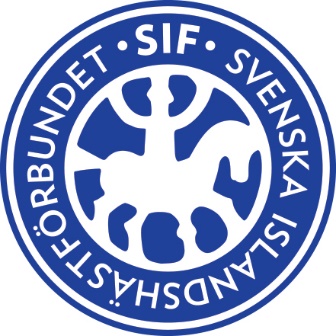 UngdomssektionenUngdomssektionen/utskottet har 2016 bestått av: Ordförande: Leanne Lindqvist
Vice ordförande: Hanna Carlsson
Ledamöter: Moa Röhs, Louise Karlsson, Ina Schultzén, Tanja Tuomi, Paulina Althin, Trixie Hellström, Inledning
Hästnäringens Ungdomssatsning, HUS, finansieras via Hästnäringens Nationella Stiftelse (HNS) genom totalisatoravtalet mellan staten och trav-/galoppsporten. Av HNS ekonomiska medel avsätts varje år ett belopp för ungdomsprojekt inom ridsport, trav, galopp, avel, Islands- och brukshästar.Svenska islandshästförbundet beviljades projektmedel i år för att kunna genomföra projekt för förbundets medlemmar 0-26 år. Det har medfört att vi har kunnat fortsätta vårt mål att nå en hållbar och utvecklande ungdomsverksamhet inom SIF. Vi har och kommer att fortsätta att arbeta långsiktigt med att stärka ungdomsinflytandet inom förbundet och med aktiviteter som våra unga medlemmar uttryckt önskan om. Genomförda aktiviter inom gruppenMöten 
Under året har ungdomssektionen haft 8 st. telefonmöten och 1 st. fysiskt möte.
Höstkonferensen 2016, Västerås. UtvecklingsprojektNationella ungdomsveckan
NUV arrangeras av Wången i samverkan med Svenska islandshästförbundets ungdomssektion.
Lägret pågick mellan 27 juni och 3 juli, och samkördes delvis med ponnyelitveckan, travsport, som arrangerades på Wången samma period. 15 ungdomar från hela Sverige deltog under veckan tillsammans med 3 ungdomsledare som var på plats för att stötta och hjälpa deltagarna.Detta känns otroligt roligt och bådar gott för framtiden och vidare kontakt med andra häst aktiviteter. Detta genomfördes med hjälp av projektmedel från HUS, Hästnäringens ungdomssatsning via HNS, Hästnäringens nationella stiftelse. Genomförda aktiviteter/tävlingar
FEIF Conference 2016
Jannike Bergkvist var Sveriges representant för ungdomssektionen under Annual Youth Work Meeting 2016 i Haarlem, Nederländerna. Där utnämndes SIF till youth country of the year och fick mottaga FEIF Youth Award.FEIF youth cup 2016, Exloo, Holland
84 ungdomar från 18 medlemsländer deltog under årets FEIF Youth Cup. Julia Lockman, Tora Ingstedt, Wilma Kristensson, Julia Carlander, Elin Ahnfelt, Wilma Almtoft, Tindra Vestman och Linnea Wendéus från Sverige var där tillsammans med Sveriges country leader Léanne Lindqvist och team leader My Kolskog. Det var en intensiv och händelserik vecka. Tjejerna blev indelade i internationella lag som dom representerade under veckan. De första tre dagarna bestod av träning för välmeriterade ryttare som Katie Brumpton, Yoni Blom, Þórarinn “Tóti” Eymundsson, Yvonne Groven, Noortje Grégoire och Eric Spee. Under onsdagen hade ungdomar och hästar vila, så det blev en heldag för alla deltagare på en närliggande djur- och nöjespark. Veckan avslutades med tre intensiva tävlingsdagar där Sverige hade fina placeringar i många grenar med flertalet medaljer.

SM 2016 Norrköping
Ungdomssektionen blev i maj tillfrågad att vara med i projektgruppen inför SM. Ungdomssektionen bidrog med två medlemmar som hjälpte till att bemanna SIFs tält under årets SM. Där såldes det regnponchos som ungdomssektionen blivit sponsrade med i år och vi hade även en tipsrunda.

Lag-SM 2016 Margaretehof
I augusti arrangerade lokalföreningen Òfeigur LagSM med stöd av på Margaretehof i Skåne. 15 lag tävlade och Òfeigur tog själva hem vinsten. En trevlig tillställning som uppskattas av både deltagare och åskådare. Nästa år kommer LagSM arrangeras av Forsen islandshästar. 

Ungdomsträffar
Under 2016 har ungdomssektionen anordnat ungdomsträffar i Stockholm, Wången och Linköping för att informera om förbundet i stort och ungdomssektionens arbete. Mötena har också varit menade att låta våra unga medlemmar göra sin röst hörd och för att vi i ungdomssektionen ska veta vad det finns för önskemål ute i landet. I samband med mötena har det även hållits någon form av aktivitet som tex. besök på hovstallet, föreläsning om hållbar träning och hästhållning.Detta genomfördes med hjälp av projektmedel från HUS, Hästnäringens ungdomssatsning via HNS, Hästnäringens nationella stiftelse. 

Sweden International Horse Show 2016
Ungdomssektionen fick i uppdrag av styrelsen att bemanna SIFs monter under söndagen vilket alltid är ett stort nöje. I år blev dessutom islandshästen vald till populäraste rasen i en publikröstning i utställningshallen så vi hade många både stora och små besökare i montern.Fortbildningsdag ULK
Fortbildningsdagen genomfördes 25/11 i samband med SIHS.
Deltagarna redovisade sin hemuppgift som handlade om vad deras lokalföreningsstyrelse hade för förväntning på sin ungdomssektion. Fortbildningsdagen innehöll även grundläggande teorier om projektledning, feedback och konflikthantering.
FEIF youth leader event
28-30 oktober var det dags för internationellt ungdomsläger. 30 deltagare, 18-26 år, från både Sverige och flera länder i Europa tog plats på Wenngarns slott och konferens för en helg fullspäckad av föreläsningar i syfte att förstärka ungdomarnas ledarskap, knyta kontakter internationellt och lära av varandras organisationer. Det var flera fantastiska föreläsare under helgen. 
Ulrika Backan – Modernt ledarskap inom hästverksamheter. 
Karen Woodrow – Ledarskap och motivation 
Musse Hasselvall – Motivation och driv 
Thorvaldur Arnason – ”How to become a world champion” – träningsmetoder och forskning.
Ungdomarna fick även en personlig föreläsning och guidad tur runt Wenngarns levande bysamhälle av dess ägare Olle Larsson, där de fick möjlighet att ställa frågor till en riktig entreprenör med stor drivkraft.

Hästnäringens unga ledare del 1
Hästnäringens unga ledare, en ledarskapsutbildning som arrangerats av HNS, Hästnäringens nationella stiftelse. Målet var/är att samla 50 stycken unga ledare, från olika inriktningar inom hästnäringen, i ett gemensamt ledarskapsprogram för att förbereda dem inför beslutande positioner inom hästnäringen. Genom att öka förståelsen för varandras organisationer och sporter/verksamheter kan fördomar minska samt samarbetsklimat och förståelse i framtidens hästnäring förbättras. 
Programmet ska också vara ett utvecklingsforum för att ta tillvara på ungas kreativitet och nytänkande. Utbildningen riktade sig till de som är 16-26 år som har ett lokalt/regionalt uppdrag eller är på väg in i ett uppdrag i sin organisation.
SIF skickade 10 st. drivna deltagare till denna utbildning som pågick under ett år med 3 fysiska träffar (mars, september, november) plus ett webbmöte i maj.

Genomförda seminarier
Ungdomsmöte, Västerås
I november hölls ett ungdomsmöte i samband med SIF avels höstkonferens. Dagen började med en föreläsning av Musse Hasselvall om motivation och driv. Sedan hade vi en genomgång av det gångna året, och deltagarna fick dela in sig i mindre grupper och diskutera hur ungdomsverksamheten fungerar i de olika lokalföreningarna och vad som önskas från ungdomssektionen. Det var ett väldigt givande möte som gett oss bra insyn i vad ungdomarna i islandshästsverige vill göra. 
Detta genomfördes med hjälp av projektmedel från HUS, Hästnäringens ungdomssatsning via HNS, Hästnäringens nationella stiftelse. 

Utdelade priser
Ungdomssektionens ungdomspris, delades ut av ungdomssektionens ordförande Léanne Lindqvist i samband med höstkonferensen i Västerås 2016, 

Antal deltagare/aktiva
Av SIFs nästan 7000 medlemmar är närmare 1780 personer i åldrarna 0-26 år. Under året har antalet deltagare på ungdomssektionens aktiviteter varit ca 285 st. Vårt mål är att öka den siffran under 2017.Större händelser under åretPositivt
SIF beviljades projektmedel via HUS som har gett ungdomssektionen möjlighet till att utvecklas och utveckla verksamheten. Negativt
Det krävs ännu längre framförhållning och tidig kommunikation ut till våra medlemmar för att de ska kunna delta i aktiviteter. Det har varit svårt att få till ett bra samarbete mellan SIF och SvRF pga. de stora skillnaderna på organisationernas storlek. Vi tror att uppstarten av ungdomsverksamheten i SIF på distriktsnivå kan generera en bättre samverkan då SvRF också har ungdomsarbete på distriktsnivå. ÖvrigtÅterkoppling till verksamhetsplan för 2016
2016 har varit ett utvecklande år för SIFs ungdomssektion. Ungdomssektionen är i slutet av uppbyggnadsstadiet och har fått en stadigare grund att stå på. Arbetet går ständigt framåt, vilket känns jätte kul. Vi har nu börjat få upp Islandshäst Sveriges ögon för ungdomsarbete och att de nu verkligen förstår att vi är här för att stanna. Vi får tydligare stöd från medlemmarna i förbundet att förstå innebörden i att lägga tid och energi att lyfta fram ungdomar, vilket inte tidigare varit en självklarhet. Vi behöver jobba vidare på att få ungdomar att vilja delta vid våra aktiviteter, men med detta medför som vi tidigare nämnt att vi ska försöka få ut information tidigare än vi gjort i år. Vi hoppas att detta medför större antal deltagare. Vi ska också försöka byta ut ordet möte till träff, då ordet möte uppfattas vara lite skrämmande för ungdomarna. En, vad vi noterat vara, normal trend är att de som deltagit på en av våra aktiviteter, tenderar att vara de som fortsätter att komma vid nästkommande aktivitet. Där av måste vi minska barriären som gör att ungdomarna vågar delta och närvara vid dennes första SIF evenemang för att sedan fortsätta att engagera sig. Vi anser att formuleringen av utlysandet av aktiviteterna kan vara en del av detta. Allt som allt så har vi genomfört de aktiviteter vi hade i vår verksamhetsplan för 2016 och vi ser hela tiden bevis på att behovet för ungdomar att träffas och att driva ungdomsfrågor i stort och smått är stort.UtbildningssektionenUtbildningssektionen har 2016 bestått av:Tf ordförande 				Ulrika Backan, Projektledare ridutbildningar 		Louise Lindberg, Hästskötarexamen, ungdomsutbildningar 		Camilla Hed, Instruktörsutbildningar 			Kerstin ÅkerstedtTränarutbildningar, hov-och unghästkurs		Therese Rosenström/HolménDomarutbildningar 			Åsa Nevander Ungdomsrepresentant 			Eloise Bodelsson Möten/ Utvecklingsprojekt
Under 2015 såväl som 2016 har ett omfattande arbete pågått med att revidera SIFs utbildningar inom samtliga områden. Under senare delen av 2016 tillsattes en projektledare, Louise Lindberg, för att sammanställa utbildningarna, vilket presenterades i februari 2017 för en referensgrupp bestående av bland annat SIFs Ridlärare.Vid Höstkonferensen hölls ett möte med representanter från SIF Avel angående planerade utbildningar. SIF Avel arbetar med ett antal nya utbildningar där vissa kommer att bli förkunskapskrav/delmoment i SIFs nya utbildningssystem.Genomförda utbildningar/kurser
Ridledarkurs, Baskurs i hästkännedomGenomförda yrkesprov
Hästskötarexamen vid Wången och C-tränarprov.Övrigt
Fortfarande återstår arbete kring färdigställande av SIFs nya utbildningssystem.FritidssektionenSektionen har under 2016 bestått avBarbro Beckström, Tanja Zabel, Sabina Anderberg, Karl-Roger Karlsson och Nina Morge som tf. sektionsordförande samt Jan Ljungholm som koordinator och SIF-styrelsens representant.Sektionen har bildats under 2016 med syftet att förvalta fritidsryttarens intressen i förbundet. Efter en trög start har sektionens första uppdrag, att ta fram underlag till en turridningsledarkurs, genomförts under hösten. En pilotupplaga av kursen kommer att genomföras under början av 2017. Tävlingssektionen SportTSS sektionen har 2016 bestått av: Nadja Andréewitch	ordförande
Anne Fornstedt	vice ordförande, nordiskt samarbete
Joanna Sätter		sekreterare 
Åsa William		domare, reglemente
Jenny Göransson	ryttarrepresentant
Åse Ericson		kommunikation
Peter Stålhammar	IT 
Tävling barn		vakant
Tävlingsarrangör	vakant
Mikael Jansson	passgrupp
Marie-Louise Persson	landslagskommitté
Lars af Klintberg	landslagskommittéFrån och med hösten 2016 har gruppen bestått av:
Nadja Andréewitch	ordförande
Joanna Sätter		vice ordförande
Jenny Göransson	Tävlingsreglemente/domare
Elsa Mandal Hreggvidsdottir	ryttarrepresentant
Göran Fernsund	Tävlingsanläggning
Joanna Sätter		kommunikation
Peter Stålhammar	IT 
Anna Bergkvist	Tävling barn		
Rebecca Benje Holmström	Tävlingsarrangör
Mikael Jansson	passgrupp
Lars af Klintberg /Agneta Rolf /Sissel Holmén – landslagskommittéGenomförda aktiviteter/tävlingar
Sport SM genomfördes 2016 på Himmelstalund i Norrköping där Dyggur ansvarade för arrangemanget. Antalet deltagare var rekordstort med över 250 ekipage under detta lyckade arrangemang. SM 2016 var också historiskt då vår idrott för första gången var del av SM veckan tillsammans med ca 50 andra sporter på olika arenor i Norrköping. Direktsändingen på TV och web under dryga timmen på söndagsmorgonen av 250m pass samt A-finalen i fyrgång blev en riktig succé där våra sändningar var bland dom mest populära av alla under SM veckan. Vi kunde även för första gången dela ut RF:s SM vinnarmedaljer till våra svenska Senior och YR mästare. Denna milstolpe för SIF var möjlig då vi är ett Samverkansförbund i RF.  Landslaget NM 2016
På NM 2016 i  Biri, Norge nådde det Svenska Landslaget  stora framgångar inom både Sport och GK  med fler medaljer. Sverige van även Nationskampen 2016. Sverige blev bästa landslag på NM 2016,  stort  tack till hela Landslaget.  Nästa VM är i Holland 2017  och NM 2018 är i FinlandVM 2017 arrangeras av Holland i Oirschot där Sverige kommer att delta med fullt lag i både Sport och Avel. Då Sverige 2015 blev bästa nation av alla deltagande landslag så är målet givet att man behåller den pokalen även 2017. Tävlingssektionen GaedingakeppniTävlingssektionen TSG fick under 2016 följande sammansättning:
Haffi Gislason		Ordförande		
Birgitta Bäckman	Viceordförande/sekreterare:		
Emilia Lif 		Tävlingsansvarig samt ansvarig för nyheter sociala media:	
Linda Moskajärvi 	Uppdatering kvalgränser		
Ann Kruse		Kommunikation		
Utbildningsansvarig	Illugi Gudmar Pálsson
Alexandra Gray	Internationellt samarbete, landslagsfrågor	
Thorir Steindorsson	Utbildning och utveckling	TREC-sektionenSektionen har 2016 bestått av:
Ann Österström
Malin Billsdotter Östersten
Camilla Kastner
Eva Sundman

Genomförda aktiviteter inom sektionenMöten 
12 st telefonmöten
1 st fysiskt möte TREC-sektionen med SIF representant i Norrköping
1 st fysiskt möte TREC-sektionen i Rottne
1 st årsmöte FITE i Segovia, SpanienGenomförda Utbildningar/kurser
Arrangörsutbildning Debut- och Lättklass
Arrangörsutbildning C-klass
Lokal Domarutbildning 
Regional Domarutbildning  
FITE:s Kurs för Domartränare samt banläggningskurs för hinderteknikbanaSeminarier
Domarseminarium
ArrangörsseminariumTävlingar
2 st lokal Tävlingar
4 st lokal Utbildnings Tävlingar 
2 st regional Utbildnings Tävling
1 st internationell  Tävling
3 st svenska ryttare tävlade i Tyskland
2 st svenska ryttare tävlade i DanmarkAntal deltagare/aktiva (/licenser)
40-50 st aktiva ryttare
893 st FacebookföljareÖvriga händelser under året
Nytt utbildningsmateriel är framtaget för ryttarkurser på lokal och regional nivå.
Utbildat FITE TREC Danmark upp till regional nivå domare och arrangör.Återkoppling på verksamhetsplan för 2016
Vi har under 2016 utsett en ansvarig för ungdomsverksamheten som påbörjat ett samarbete med Ungdomssektionen i SIF. Men vi är bara i början av utvecklingen och måste fortsätta att arbeta mer aktivt för att uppnå resultat.Kalenderår20062007200820092010201120122013201420152016Antal medlemmar71885981690066926566621161056200643064436856Seniorer > 21 år41214201432941133963400639813956419042304412Ungdom <= 21 år542581574542484414388398399590651Familj13631306123911851147108610651121750540525Familj icke betal.168276Intro808582467596559538518561637735633Minior354311291256213167153164172RV- senior285104RV-junior58Antal lokalföreningar60585858596164636464 64